Publicado en  el 10/04/2015 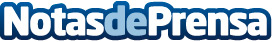 Los datos de la OCDE constatan el descalabro de la Cooperación al Desarrollo de EspañaDatos de contacto:Nota de prensa publicada en: https://www.notasdeprensa.es/los-datos-de-la-ocde-constatan-el-descalabro_1 Categorias: Nacional Solidaridad y cooperación http://www.notasdeprensa.es